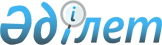 О создании ономастической комиссии при акимате города Капшагая
					
			Утративший силу
			
			
		
					Постановление Акимата города Капшагая от 4 августа 2003 года за N 340. Зарегистрировано Управлением юстиции Алматинской области от 22 августа 2003 года за N 1302. Утратило силу - постановлением акимата города Капшагая Алматинской области от 31 марта 2009 года N 215      Сноска. Утратило силу - постановлением акимата города Капшагая Алматинской области 2009.03.31 N 215

      В соответствии со статьей 23 Закона Республики Казахстан от 11 июля 1997 года N 151-1 "О языках в Республике Казахстан", руководствуясь подпунктом 12 пункта 1 статьи 6, подпунктом 17 пункта 1 статьи 31 Закона Республики Казахстан от 23 января 2001 года N 148 "О местном государственном управлении в Республике Казахстан", акимат города постановляет:



      1. Создать ономастическую комиссию при акимате города Капшагая, согласно приложению N 1.



      2. Утвердить Положение об ономастической комиссии при акимате города Капшагая, согласно приложению N 2.



      3. Внести на утверждение городского маслихата персональный состав ономастической комиссии при акимате города Капшагая.



      4. Контроль за исполнением настоящего постановления возложить на заместителя акима города Доспанова Б.В.      Аким города                   С.Зеленский 

Приложение N 1

к постановлению акимата

города N 340 от

4 августа 2003 года Состав ономастической комиссии при акимате города Капшагая

Приложение N 2

к постановлению акимата

города N 340 от

04 августа 2003 года ПОЛОЖЕНИЕ

об ономастической комиссии при акимате города КапшагаяI. ОБЩИЕ ПОЛОЖЕНИЯ

      1. Ономастическая комиссия при акимате города Капшагая (далее Комиссия) является консультативно-совещательным органом, который вырабатывает предложения по реализации государственной языковой политики в области ономастики (антропонимики, топонимики, космопонимики, астронимики, зоонимики, документонимики, эргонимики и других) Комиссия формирует подход к наименованию географических объектов, упорядочению употреблении и учета топонимических названий, восстановлению, сохранению исторических названий в городе как составной части историко-культурного наследия Республики Казахстан и их переименованию.



      2. Комиссия в своей деятельности руководствуется Конституцией Республики Казахстан, Законами Республики Казахстан, актами Президента и Правительства Республики Казахстан, решением акимов области и города, иными нормативными актами, а также настоящим положением.



      3. Комиссия создается постановлением акимата города Капшагая и утверждается решением сессии Капшагайского городского маслихата.



      4. Решения Комиссии носят рекомендательный характер.



      5. Комиссия дает заключения при рассмотрении акиматом города вопросов о наименовании и переименовании районов в городе, площади, улиц, переулков, парков и других составных частей города, изменении транскрипции их названий.



      6. Организационное, материально-техническое и методическое обеспечение деятельности комиссии осуществляется аппаратом акима города.2. ОСНОВНЫЕ ЗАДАЧИ

      7. Основными задачами Комиссии являются:

      1) сбор, систематизация и изучение географических названий;

      2) внесение предложений по восстановлению ранее утраченных исторических топонимов;

      3) участие в выработке наименований для новых географических объектов;

      4) участие в поддержке ономастики - как географической историко-культурной дисциплины.3. ОСНОВНЫЕ ФУНКЦИИ И ПОЛНОМОЧИЯ

      8. В целях решения возложенных задач Комиссия:

      1) руководствуясь действующими нормами орфографии, научной дисциплины, сложившимися культурно-историческими и социальными факторами вносит свои предложения в акимат города о наименованиях, переименованиях, уточнениях и транскрипции названий:

      Промышленных и сельскохозяйственных и иных предприятий, железнодорожных и автодорожных станций, почтовых отделений, научно-исследовательских и проектных организаций, учреждений и предприятий, высших, средних специальных, профессиональных и общеобразовательных, внешкольных учебных заведений, дошкольных учреждений и других объектов подведомственных местной исполнительной власти;

      2) оказывает консультативную помощь управлениям, комитетам и иным органам в решении вопросов, возникающих в процессе издания справочников, словарей, карт и атласов;

      3) консультирует издания справочников и словарей по ономастике и топонимике в пределах города;

      4) осуществляет комплекс мер, направленных на сохранение исторических названий населенных пунктов, улиц, проспектов и площадей и так далее;

      5) способствует формированию у населения города уважительного отношения к исконно народным и исторически сложившимся названиям как составной части историко-культурного наследия Республики Казахстан;

      6) рассматривает обращения организаций, учреждений, общественных объединений, отдельных граждан по вопросам восстановления или замены исторических топонимов и дает свои рекомендации;

      7) анализирует состояние реализации государственной языковой политики в области ономастики по материалам, сообщениям и информации органов государственного управления и других организаций.4. ОРГАНИЗАЦИЯ РАБОТЫ

      9. Заседания Комиссии проводятся регулярно, в соответствии с планом работы, который принимается на заседании Комиссии и утверждается ее председателем. Заседания Комиссии считаются действительными, если на них присутствуют не менее половины ее членов.



      10. Решения Комиссии принимаются открытым голосованием.



      11. Для рассмотрения отдельных вопросов, входящих в компетенцию Комиссии, в случае необходимости создаются рабочие группы.



      12. Секретарь Комиссии формирует план работы, повестку дня заседаний, организует взаимодействие членов комиссии и отвечает за делопроизводство.
					© 2012. РГП на ПХВ «Институт законодательства и правовой информации Республики Казахстан» Министерства юстиции Республики Казахстан
				Заместитель акима городаДоспанов Бахытжан ВильмергеновичРуководитель аппарата акима городаМакимов Темирбай СембаевичГлавный специалист юрисконсульт аппарата акима городаКамбарова Алмагуль ТолеухановнаНачальник отдела внутренней политики и социальной сферыДарбекова Сайлаукен ОразбековнаДоспанов Бахытжан Вильмергенович- заместитель акима города, председатель Комиссии;Нусупбекова Даметкен Таласбековна- директор средней школы N 3, заместитель председателя Комиссии;Вишневская Светлана Владимировна- исполняющая обязанности 

ведущего специалиста отдела внутренней политики и социальной сферы, секретарь КомиссииЧлены комиссии:
1. Абеуова Карлыгаш Габдуловна- директор казахской средней школы N 1 Им.Д.А.Кунаева;2. Альменова Айгуль Айтановна- главный специалист орготдела городского маслихата(по согласованию);3. Борзецова Людмила Андреевна- директор Капшагайского филиала Государственного архива (по согласованию);4. Валеева Фархинур Муллахметова- председатель Совета ветеранов Великой Отечественной Войны и труда (по согласованию);5. Молдакасимов Семейгазы Кажибаевич- исполняющий обязанности главного специалиста-главного архитектора областного управления архитектуры и градостроительства (по согласованию);6. Калкашев Сатпай Мырзабаевич- корреспондент региональной газеты "Капшагай" (по согласованию)